УКАЗГУБЕРНАТОРА СВЕРДЛОВСКОЙ ОБЛАСТИО МЕРАХ ПО РЕАЛИЗАЦИИ ПОЛОЖЕНИЙ ФЕДЕРАЛЬНОГО ЗАКОНА ОТ 3ДЕКАБРЯ 2012 ГОДА N 230-ФЗ "О КОНТРОЛЕ ЗА СООТВЕТСТВИЕМРАСХОДОВ ЛИЦ, ЗАМЕЩАЮЩИХ ГОСУДАРСТВЕННЫЕ ДОЛЖНОСТИ,И ИНЫХ ЛИЦ ИХ ДОХОДАМ"В соответствии с Федеральным законом от 3 декабря 2012 года N 230-ФЗ "О контроле за соответствием расходов лиц, замещающих государственные должности, и иных лиц их доходам", Указом Президента Российской Федерации от 2 апреля 2013 года N 310 "О мерах по реализации отдельных положений Федерального закона "О контроле за соответствием расходов лиц, замещающих государственные должности, и иных лиц их доходам", пунктом 3 статьи 27-1 Закона Свердловской области от 15 июля 2005 года N 84-ОЗ "Об особенностях государственной гражданской службы Свердловской области", подпунктами 4 и 6 пункта 2 статьи 5 Закона Свердловской области от 29 октября 2007 года N 136-ОЗ "Об особенностях муниципальной службы на территории Свердловской области" и пунктом 4 статьи 12-1 Закона Свердловской области от 20 февраля 2009 года N 2-ОЗ "О противодействии коррупции в Свердловской области" постановляю:1. Утвердить:1) Порядок принятия решения об осуществлении контроля за расходами лиц, замещающих отдельные государственные должности Свердловской области, муниципальные должности в муниципальных образованиях, расположенных на территории Свердловской области, государственных гражданских служащих Свердловской области и муниципальных служащих в Свердловской области, а также за расходами их супруг (супругов) и несовершеннолетних детей (прилагается);2) Порядок проверки достоверности и полноты сведений о расходах, представляемых муниципальными служащими в Свердловской области (прилагается).2. Определить, что контроль за расходами:1) государственных гражданских служащих Свердловской области (далее - гражданские служащие), а также их супруг (супругов) и несовершеннолетних детей, за исключением лиц, указанных в подпункте 2 настоящего пункта, осуществляют подразделения государственных органов Свердловской области по вопросам государственной службы и кадров, в которых гражданские служащие замещают должности государственной гражданской службы Свердловской области;2) гражданских служащих, замещающих должности руководителей областных и территориальных исполнительных органов государственной власти Свердловской области и заместителей руководителей областных исполнительных органов государственной власти Свердловской области, муниципальных служащих, замещающих должности муниципальной службы в органах местного самоуправления муниципальных образований, расположенных на территории Свердловской области, аппаратах избирательных комиссий муниципальных образований, расположенных на территории Свердловской области (далее - муниципальные служащие), и лиц, указанных в подпункте 1 части четвертой и подпункте 2 части пятой пункта 2 статьи 12-1 Закона Свердловской области от 20 февраля 2009 года N 2-ОЗ "О противодействии коррупции в Свердловской области", а также за расходами их супруг (супругов) и несовершеннолетних детей осуществляет Департамент противодействия коррупции и контроля Свердловской области (далее - Департамент);3) лиц, замещающих государственные должности Свердловской области заместителя председателя Счетной палаты Свердловской области и аудитора Счетной палаты Свердловской области, а также их супруг (супругов) и несовершеннолетних детей осуществляет подразделение либо должностное лицо Счетной палаты Свердловской области, ответственное за работу по профилактике коррупционных и иных правонарушений;4) лиц, замещающих государственные должности заместителя председателя Избирательной комиссии Свердловской области, секретаря Избирательной комиссии Свердловской области, члена Избирательной комиссии Свердловской области с правом решающего голоса, работающего в указанной избирательной комиссии на постоянной (штатной) основе, председателя территориальной избирательной комиссии, действующей на постоянной основе и являющейся юридическим лицом, работающего в указанной избирательной комиссии на постоянной (штатной) основе, секретаря территориальной избирательной комиссии, действующей на постоянной основе и являющейся юридическим лицом, работающего в указанной избирательной комиссии на постоянной (штатной) основе, а также их супруг (супругов) и несовершеннолетних детей осуществляет подразделение либо должностное лицо Избирательной комиссии Свердловской области, ответственное за работу по профилактике коррупционных и иных правонарушений.3. При осуществлении контроля за расходами муниципальных служащих, а также за расходами их супруг (супругов) и несовершеннолетних детей проверка достоверности и полноты сведений о расходах по каждой сделке по приобретению земельного участка, другого объекта недвижимости, транспортного средства, ценных бумаг, акций (долей участия, паев в уставных (складочных) капиталах организаций) и об источниках получения средств, за счет которых совершены сделки (совершена сделка), осуществляется в порядке, установленном настоящим Указом, с учетом особенностей, предусмотренных Федеральным законом от 3 декабря 2012 года N 230-ФЗ "О контроле за соответствием расходов лиц, замещающих государственные должности, и иных лиц их доходам" (далее - Федеральный закон от 3 декабря 2012 года N 230-ФЗ).4. При осуществлении контроля за расходами гражданских служащих, а также за расходами их супруг (супругов) и несовершеннолетних детей проверка достоверности и полноты сведений о расходах по каждой сделке по приобретению земельного участка, другого объекта недвижимости, транспортного средства, ценных бумаг, акций (долей участия, паев в уставных (складочных) капиталах организаций) и об источниках получения средств, за счет которых совершены сделки (совершена сделка), осуществляется в порядке, установленном указом Губернатора Свердловской области, регламентирующим порядок осуществления проверки достоверности и полноты сведений, представляемых гражданами, претендующими на замещение должностей государственной гражданской службы Свердловской области, и гражданскими служащими, и соблюдения гражданскими служащими требований к служебному поведению, с учетом особенностей, предусмотренных Федеральным законом от 3 декабря 2012 года N 230-ФЗ.5. При осуществлении контроля за расходами лиц, замещающих государственные должности Свердловской области, указанных в части четвертой пункта 2 статьи 12-1 Закона Свердловской области от 20 февраля 2009 года N 2-ОЗ "О противодействии коррупции в Свердловской области" (далее - Закон Свердловской области от 20 февраля 2009 года N 2-ОЗ), проверка достоверности и полноты сведений о расходах по каждой сделке по приобретению земельного участка, другого объекта недвижимости, транспортного средства, ценных бумаг, акций (долей участия, паев в уставных (складочных) капиталах организаций) и об источниках получения средств, за счет которых совершены сделки (совершена сделка), осуществляется в порядке, установленном указом Губернатора Свердловской области, регламентирующим порядок осуществления проверки достоверности и полноты сведений, представляемых гражданами, претендующими на замещение государственных должностей Свердловской области, и лицами, замещающими государственные должности Свердловской области, и соблюдения ограничений лицами, замещающими государственные должности Свердловской области, с учетом особенностей, предусмотренных Федеральным законом от 3 декабря 2012 года N 230-ФЗ.6. Руководителям государственных органов Свердловской области направлять в Департамент копию доклада о результатах осуществления контроля за расходами лиц, замещающих должности государственной гражданской службы Свердловской области в государственном органе Свердловской области, не позднее пяти рабочих дней со дня, следующего за днем поступления доклада.7. Рекомендовать Счетной палате Свердловской области и Избирательной комиссии Свердловской области направлять в Департамент копию доклада о результатах осуществления контроля за расходами лиц, замещающих государственные должности Свердловской области, указанных в подпунктах 2 и 3 части четвертой пункта 2 статьи 12-1 Закона Свердловской области от 20 февраля 2009 года N 2-ОЗ, не позднее пяти рабочих дней со дня, следующего за днем поступления доклада.8. Рекомендовать главам муниципальных образований, расположенных на территории Свердловской области, обеспечить не позднее двух месяцев со дня истечения срока, установленного для представления сведений о доходах, расходах, об имуществе и обязательствах имущественного характера, направление в Департамент представленных муниципальными служащими сведений, предусмотренных частью 1 статьи 3 Федерального закона от 3 декабря 2012 года N 230-ФЗ, а также информации, предусмотренной статьей 4 Федерального закона от 3 декабря 2012 года N 230-ФЗ, поступившей в органы местного самоуправления муниципальных образований, расположенных на территории Свердловской области, в отношении муниципальных служащих.9. Управляющим администрациями управленческих округов Свердловской области обеспечить не позднее двух месяцев со дня истечения срока, установленного для представления сведений о расходах, направление в Департамент представленных лицами, замещающими муниципальные должности (за исключением глав муниципальных образований, расположенных на территории Свердловской области) в муниципальных образованиях, расположенных на территориях соответствующих управленческих округов Свердловской области, сведений, предусмотренных частью 1 статьи 3 Федерального закона от 3 декабря 2012 года N 230-ФЗ, а также информации, предусмотренной статьей 4 Федерального закона от 3 декабря 2012 года N 230-ФЗ, в отношении лиц, замещающих муниципальные должности (за исключением глав муниципальных образований, расположенных на территории Свердловской области) в муниципальных образованиях, расположенных на территориях соответствующих управленческих округов Свердловской области, в случае когда сумма сделок по приобретению земельного участка, другого объекта недвижимости, транспортного средства, ценных бумаг, акций (долей участия, паев в уставных (складочных) капиталах организаций), совершенных лицами, замещающими указанные муниципальные должности, их супругами и (или) несовершеннолетними детьми в течение отчетного периода превышает общий доход лица, замещающего муниципальную должность в муниципальных образованиях, расположенных на территории Свердловской области, и его супруги (супруга) за три последних года, предшествующих отчетному периоду, при этом ими не представлены документальные доказательства и письменные пояснения, подтверждающие источники получения средств, за счет которых совершены эти сделки.10. Признать утратившими силу:1) Указ Губернатора Свердловской области от 11.10.2013 N 517-УГ "О мерах по реализации положений Федерального закона от 03 декабря 2012 года N 230-ФЗ "О контроле за соответствием расходов лиц, замещающих государственные должности, и иных лиц их доходам" ("Областная газета", 2013, 17 октября, N 471-472) с изменениями, внесенными Указами Губернатора Свердловской области от 04.02.2014 N 57-УГ, от 01.04.2015 N 158-УГ, от 28.04.2015 N 189-УГ, от 01.03.2016 N 108-УГ и от 02.02.2017 N 36-УГ;2) Указ Губернатора Свердловской области от 30.06.2014 N 334-УГ "Об утверждении Порядка проверки достоверности и полноты сведений о расходах, представляемых муниципальными служащими в Свердловской области" ("Официальный интернет-портал правовой информации Свердловской области" (www.pravo.gov66.ru), 2014, 7 июля, N 1915) с изменениями, внесенными Указами Губернатора Свердловской области от 18.03.2015 N 132-УГ и от 02.02.2017 N 35-УГ.11. Контроль за исполнением настоящего Указа оставляю за собой.12. Настоящий Указ опубликовать на "Официальном интернет-портале правовой информации Свердловской области" (www.pravo.gov66.ru).ГубернаторСвердловской областиЕ.В.КУЙВАШЕВг. Екатеринбург12 декабря 2019 годаN 666-УГУтвержденУказом ГубернатораСвердловской областиот 12 декабря 2019 г. N 666-УГПОРЯДОКПРИНЯТИЯ РЕШЕНИЯ ОБ ОСУЩЕСТВЛЕНИИ КОНТРОЛЯ ЗА РАСХОДАМИЛИЦ, ЗАМЕЩАЮЩИХ ОТДЕЛЬНЫЕ ГОСУДАРСТВЕННЫЕ ДОЛЖНОСТИСВЕРДЛОВСКОЙ ОБЛАСТИ, МУНИЦИПАЛЬНЫЕ ДОЛЖНОСТИВ МУНИЦИПАЛЬНЫХ ОБРАЗОВАНИЯХ, РАСПОЛОЖЕННЫХ НА ТЕРРИТОРИИСВЕРДЛОВСКОЙ ОБЛАСТИ, ГОСУДАРСТВЕННЫХ ГРАЖДАНСКИХ СЛУЖАЩИХСВЕРДЛОВСКОЙ ОБЛАСТИ И МУНИЦИПАЛЬНЫХ СЛУЖАЩИХВ СВЕРДЛОВСКОЙ ОБЛАСТИ, А ТАКЖЕ ЗА РАСХОДАМИИХ СУПРУГ (СУПРУГОВ) И НЕСОВЕРШЕННОЛЕТНИХ ДЕТЕЙ1. Настоящий порядок определяет правила принятия решения об осуществлении контроля за расходами лиц, замещающих государственные должности Свердловской области, за исключением мировых судей Свердловской области (далее - лица, замещающие государственные должности), муниципальные должности в муниципальных образованиях, расположенных на территории Свердловской области (далее - лица, замещающие муниципальные должности), государственных гражданских служащих Свердловской области (далее - гражданские служащие) и муниципальных служащих, замещающих должности муниципальной службы в органах местного самоуправления муниципальных образований, расположенных на территории Свердловской области, аппаратах избирательных комиссий муниципальных образований, расположенных на территории Свердловской области (далее - муниципальные служащие), а также за расходами их супруг (супругов) и несовершеннолетних детей (далее - контроль за расходами).2. Основанием для принятия решения об осуществлении контроля за расходами лица, замещающего одну из должностей, указанных в пункте 1 настоящего порядка, а также за расходами его супруги (супруга) и несовершеннолетних детей является достаточная информация о том, что данным лицом, его супругой (супругом) и (или) несовершеннолетними детьми в течение календарного года, предшествующего году представления сведений (далее - отчетный период), совершены сделки (совершена сделка) по приобретению земельного участка, другого объекта недвижимости, транспортного средства, ценных бумаг, акций (долей участия, паев в уставных (складочных) капиталах организаций) на общую сумму, превышающую общий доход данного лица и его супруги (супруга) за три последних года, предшествующих отчетному периоду.3. Информация, указанная в пункте 2 настоящего порядка, представляется в соответствии с Федеральным законом от 3 декабря 2012 года N 230-ФЗ "О контроле за соответствием расходов лиц, замещающих государственные должности, и иных лиц их доходам" в письменной форме уполномоченному должностному лицу, указанному в пункте 4 настоящего порядка, для принятия решения об осуществлении контроля за расходами.4. Установить, что решение об осуществлении контроля за расходами принимает:1) Губернатор Свердловской области в отношении депутатов Законодательного Собрания Свердловской области, судей Уставного Суда Свердловской области, лиц, замещающих государственные должности, указанных в части четвертой пункта 2 статьи 12-1 Закона Свердловской области от 20 февраля 2009 года N 2-ОЗ "О противодействии коррупции в Свердловской области";2) Директор Департамента противодействия коррупции и контроля Свердловской области в отношении гражданских служащих, замещающих должности руководителей областных и территориальных исполнительных органов государственной власти Свердловской области и заместителей руководителей областных исполнительных органов государственной власти Свердловской области, лиц, замещающих муниципальные должности, муниципальных служащих, а также в отношении их супруг (супругов) и несовершеннолетних детей;3) руководитель государственного органа Свердловской области, в котором гражданский служащий замещает должность государственной гражданской службы Свердловской области, в отношении гражданских служащих, за исключением гражданских служащих, указанных в подпункте 2 настоящего пункта, а также в отношении их супруг (супругов) и несовершеннолетних детей.УтвержденУказом ГубернатораСвердловской областиот 12 декабря 2019 г. N 666-УГПОРЯДОКПРОВЕРКИ ДОСТОВЕРНОСТИ И ПОЛНОТЫ СВЕДЕНИЙ О РАСХОДАХ,ПРЕДСТАВЛЯЕМЫХ МУНИЦИПАЛЬНЫМИ СЛУЖАЩИМИВ СВЕРДЛОВСКОЙ ОБЛАСТИ1. Настоящий порядок устанавливает процедуру проверки достоверности и полноты сведений, представляемых муниципальными служащими, замещающими должности муниципальной службы в органах местного самоуправления муниципальных образований, расположенных на территории Свердловской области (далее - органы местного самоуправления), аппаратах избирательных комиссий муниципальных образований, расположенных на территории Свердловской области, осуществление полномочий по которым влечет за собой обязанность представлять сведения о своих доходах, об имуществе и обязательствах имущественного характера, а также сведения о доходах, об имуществе и обязательствах имущественного характера своих супруги (супруга) и несовершеннолетних детей (далее - муниципальный служащий), о своих расходах, а также о расходах своих супруги (супруга) и несовершеннолетних детей по каждой сделке по приобретению земельного участка, другого объекта недвижимости, транспортного средства, ценных бумаг, акций (долей участия, паев в уставных (складочных) капиталах организаций), совершенной им, его супругой (супругом) и (или) несовершеннолетними детьми в течение календарного года, предшествующего году представления сведений (далее - отчетный период), если общая сумма таких сделок превышает общий доход данного лица и его супруги (супруга) за три последних года, предшествующих отчетному периоду, и об источниках получения средств, за счет которых совершены эти сделки (далее - проверка).2. Проверка является частью контроля за соответствием расходов муниципального служащего, расходов его супруги (супруга) и несовершеннолетних детей, осуществляемого в случаях и порядке, установленных Федеральным законом от 3 декабря 2012 года N 230-ФЗ "О контроле за соответствием расходов лиц, замещающих государственные должности, и иных лиц их доходам" (далее - контроль за расходами).Решение об осуществлении контроля за расходами принимает Директор Департамента противодействия коррупции и контроля Свердловской области в соответствии с порядком, утвержденным Указом Губернатора Свердловской области о мерах по реализации положений Федерального закона от 3 декабря 2012 года N 230-ФЗ "О контроле за соответствием расходов лиц, замещающих государственные должности, и иных лиц их доходам".Проверка проводится Департаментом противодействия коррупции и контроля Свердловской области (далее - Департамент).3. В случае когда сумма сделок по приобретению земельного участка, другого объекта недвижимости, транспортного средства, ценных бумаг, акций (долей участия, паев в уставных (складочных) капиталах организаций), совершенных муниципальным служащим, его супругой (супругом) и (или) несовершеннолетними детьми в течение отчетного периода превышает общий доход муниципального служащего и его супруги (супруга) за три последних года, предшествующих отчетному периоду, при этом муниципальным служащим представлены документальные доказательства и письменные пояснения, подтверждающие источники получения средств, за счет которых совершены эти сделки, проверка не проводится.Департамент при наличии основания, указанного в части первой настоящего пункта, по итогам осуществленного в соответствии со статьей 10 Федерального закона от 3 декабря 2012 года N 230-ФЗ "О контроле за соответствием расходов лиц, замещающих государственные должности, и иных лиц их доходам" анализа информации, поступившей в соответствии со статьей 4 Федерального закона от 3 декабря 2012 года N 230-ФЗ "О контроле за соответствием расходов лиц, замещающих государственные должности, и иных лиц их доходам", подготавливает заключение.4. Проверка осуществляется Департаментом самостоятельно или путем направления запросов в органы прокуратуры Российской Федерации, иные федеральные государственные органы, государственные органы субъектов Российской Федерации, территориальные органы федеральных органов исполнительной власти, органы местного самоуправления, общественные объединения и иные организации (далее - органы и иные организации).Запросы в федеральные органы исполнительной власти, уполномоченные на осуществление оперативно-розыскной деятельности, о проведении оперативно-розыскных мероприятий по основаниям, установленным частью третьей статьи 7 Федерального закона от 12 августа 1995 года N 144-ФЗ "Об оперативно-розыскной деятельности", в кредитные организации, налоговые органы Российской Федерации и органы, осуществляющие государственную регистрацию прав на недвижимое имущество и сделок с ним, в соответствии с пунктом 19 Указа Президента Российской Федерации от 2 апреля 2013 года N 309 "О мерах по реализации отдельных положений Федерального закона "О противодействии коррупции" направляются Губернатором Свердловской области.5. При проведении проверки Департамент вправе:1) проводить по своей инициативе беседу с муниципальным служащим;2) изучать поступившие от муниципального служащего дополнительные материалы;3) получать от муниципального служащего пояснения по представленным им сведениям и материалам;4) направлять в установленном порядке запросы в органы и иные организации об имеющейся у них информации о доходах, расходах, об имуществе и обязательствах имущественного характера муниципального служащего, его супруги (супруга) и несовершеннолетних детей, а также об источниках получения расходуемых средств;5) наводить справки у физических лиц и получать от них с их согласия информацию.6. При проведении проверки муниципальный служащий вправе:1) давать пояснения в письменной форме в ходе проверки и по ее результатам;2) представлять дополнительные материалы и давать по ним пояснения в письменной форме;3) обращаться с ходатайством в Департамент о проведении с ним беседы по вопросам, связанным с осуществлением контроля за его расходами, а также за расходами его супруги (супруга) и несовершеннолетних детей. Данное ходатайство подлежит обязательному удовлетворению в течение 7 рабочих дней (в случае наличия уважительной причины - в срок, согласованный с муниципальным служащим) со дня поступления ходатайства в Департамент.7. Проверка осуществляется в срок, не превышающий 60 календарных дней со дня принятия решения об осуществлении контроля за расходами.Срок проверки может быть продлен до 90 календарных дней в соответствии с решением Директора Департамента.8. Пояснения, указанные в подпунктах 1 и 2 пункта 6 настоящего порядка, приобщаются к материалам проверки.9. Итоги проверки включаются в доклад о результатах осуществления контроля за расходами муниципального служащего, который представляется Директору Департамента.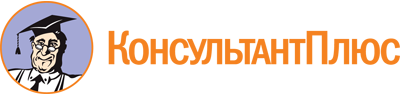 Указ Губернатора Свердловской области от 12.12.2019 N 666-УГ
"О мерах по реализации положений Федерального закона от 3 декабря 2012 года N 230-ФЗ "О контроле за соответствием расходов лиц, замещающих государственные должности, и иных лиц их доходам"
(вместе с "Порядком принятия решения об осуществлении контроля за расходами лиц, замещающих отдельные государственные должности Свердловской области, муниципальные должности в муниципальных образованиях, расположенных на территории Свердловской области, государственных гражданских служащих Свердловской области и муниципальных служащих в Свердловской области, а также за расходами их супруг (супругов) и несовершеннолетних детей", "Порядком проверки достоверности и полноты сведений о расходах, представляемых муниципальными служащими в Свердловской области")Документ предоставлен КонсультантПлюс

www.consultant.ru

Дата сохранения: 20.05.2020
 12 декабря 2019 годаN 666-УГ